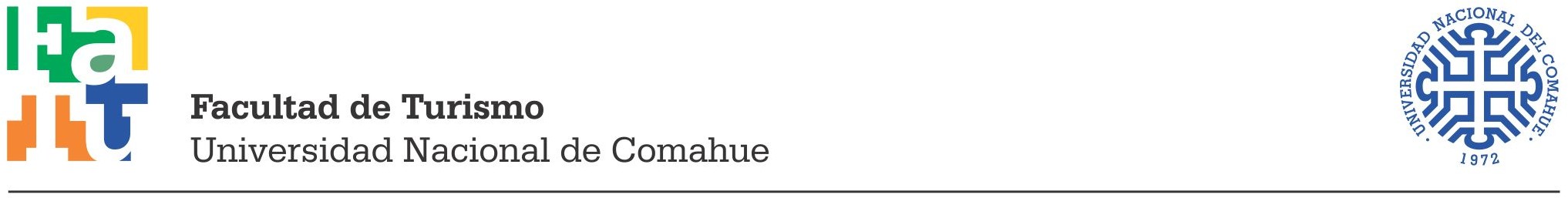 INSTRUCTIVO:Llamado a Inscripción para Concursos de Antecedentes y Entrevistas de Auxiliares de Docencia Interinos de la Facultad de TurismoEl aspirante a cubrir el cargo deberá enviar vía email en formato pdf a la dirección concursos.docentes@fatu.uncoma.edu.ar la documentación requerida para el cargo a concursar y que consta de:Formulario de Inscripción, completo, con firma y aclaraciónFotocopia de DNICurrículum Vitae actualizadoUna planificación de un trabajo práctico para un tema o unidad del programa de la  asignatura Servicios de Primeros Auxilios. (El programa de la asignatura será publicada en la página web de la Facultad)Un archivo pdf conteniendo: Copias de la documentación probatoria de los antecedentes invocados en el Currículum Vitae.Deberá respetar la fecha publicada para tal fin, no se recibirá documentación fuera de  término.Cerrada la inscripción y dentro de los tres (3) días hábiles posteriores, se notificará por correo electrónico la fecha y hora de la constitución del Jurado, para el examen del conjunto de antecedentes de los/las aspirantes y las entrevistas.Con veinticuatro (24) horas de anticipación al inicio de la videoconferencia en Google Meet, se remitirá a los/las aspirantes, vía correo electrónico, los datos para el enlace y la clave de acceso con el horario que le tocará a cada aspirante ingresar a la sala.Sustanciación del Concurso:El concurso comienza con la apertura en el horario fijado de la videoconferencia en Google Meet por parte del tribunal evaluador para el examen conjunto de antecedentes.Cada aspirante, en el horario informado, se unirá a la videoconferencia usando el link de acceso para la entrevista y habilitará con este fin su cámara y micrófono.Al ingreso a la sala, el anfitrión solicitará la acreditación de identidad a cada aspirante con la presentación frente a la cámara de su Documento de Identidad.Una vez identificado/a el/la aspirante a cubrir el cargo, el jurado procederá a realizar la entrevista.Finalizada la entrevista, el/la aspirante deberá retirarse de la videoconferencia.El resultado del concurso será comunicado por email a cada aspirante una vez que el tribunal evaluador eleve el correspondiente dictamen del concurso al Departamento Docente.